СОВЕТ НАРОДНЫХ ДЕПУТАТОВМИТРОФАНОВСКОГО СЕЛЬСКОГО ПОСЕЛЕНИЯКАНТЕМИРОВСКОГО МУНИЦИПАЛЬНОГО РАЙОНАВОРОНЕЖСКОЙ ОБЛАСТИРЕШЕНИЕ от 27.11.2018 года                             № 286с. МитрофановкаО внесении изменений в решение Совета народных депутатов Митрофановскогосельского поселения от 28.12.2017 № 204 «Об утверждении муниципальной программы «Формирование комфортной городской среды на территории Митрофановского сельского поселения на период 2018-2022 годов»На основании Федерального закона от 06.10.2003г. № 131-ФЗ «Об общих принципах организации местного самоуправления в Российской Федерации», руководствуясь Уставом Митрофановского сельского поселения, с учетом протокола заседания общественной комиссии от 03.08.2018 года №2/2018 по вопросу рассмотрения и утверждения общественной территории, отобранной для благоустройства в первоочередном  порядке на 2019 год в рамках программы «Формирование комфортной городской среды на территории Митрофановского сельского поселения на период 2018-2022 годов», Совет народных депутатов Митрофановского сельского  поселенияРЕШИЛ:Внести в решение Совета народных депутатов Митрофановского сельского поселения от 28.12.2018 г. № 204 «Об утверждении муниципальной программы «Формировании комфортной городской среды на территории Митрофановского сельского поселения на период 2018-2022 годов»» следующие изменения:Муниципальную программу «Формирование комфортной городской среды на территории Митрофановского сельского поселения на период 2018-2022 годов» дополнить разделом VII, согласно приложению  к настоящему решению.Опубликовать настоящее решение в Вестнике муниципальных нормативных правовых актов органов местного самоуправления Митрофановского сельского поселения.Настоящее решение вступает в силу с момента его официального опубликования. Глава Митрофановскогосельского поселения                                                                В.Д.Приколотин                                                                                  Приложение  к решению Совета народных депутатов Митрофановского сельского поселения             от 27.11.2018г.  № 286«Раздел VII.  ПЕРЕЧЕНЬ РАБОТ ПО БЛАГОУСТРОЙСТВУ ТЕРРИТОРИЙ МНОГОКВАРТИРНЫХ ДОМОВ,  ВКЛЮЧЕННЫХ В МУНИЦИПАЛЬНУЮ ПРОГРАММУ НА 2018-2022 ГОДЫ. 1. Минимальный перечень работ по благоустройству общественной территории, с приложением визуального перечня образцов элементов благоустройства, предлагаемых к размещению на общественной территории. 2. Дополнительный перечень работ по благоустройству общественной территории:2.1 Устройство и (или) ремонт покрытия автомобильных дорог, тротуаров, мест стоянки автотранспортных средств, относящихся к общественной  территории.2.3 Установка ограждений, а также ограждений для клумб на общественной территории.2.4 Закупка саженцев кустарников и деревьев. При этом посадка осуществляется заинтересованными лицами, собственными силами и средствами.2.5 Иные виды работ.».1.1Ремонт проездов, парковокРемонт проездов, парковокРемонт проездов, парковокРемонт проездов, парковок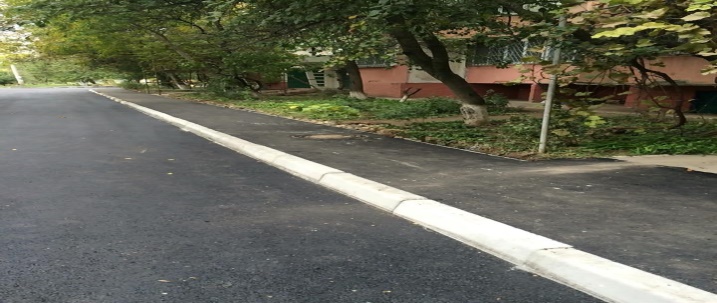 Устройство асфальтобетонного покрытия, обрамление бортовым камнемУстройство асфальтобетонного покрытия, обрамление бортовым камнем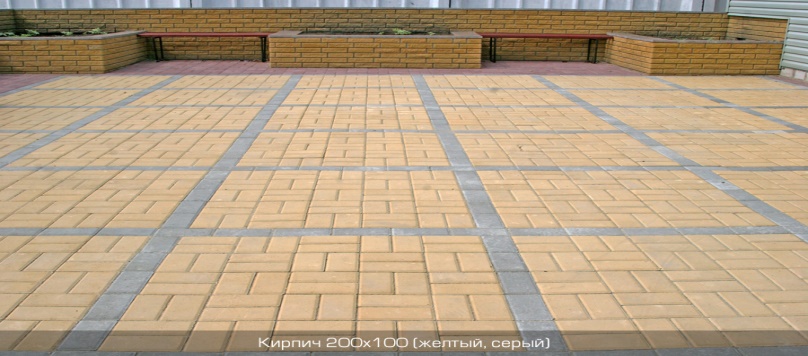 Укладка брусчатки на торговой площадиУкладка брусчатки на торговой площади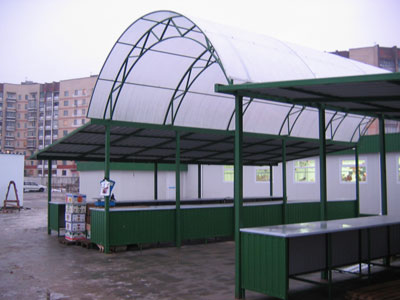 Установка торговых рядовУстановка торговых рядов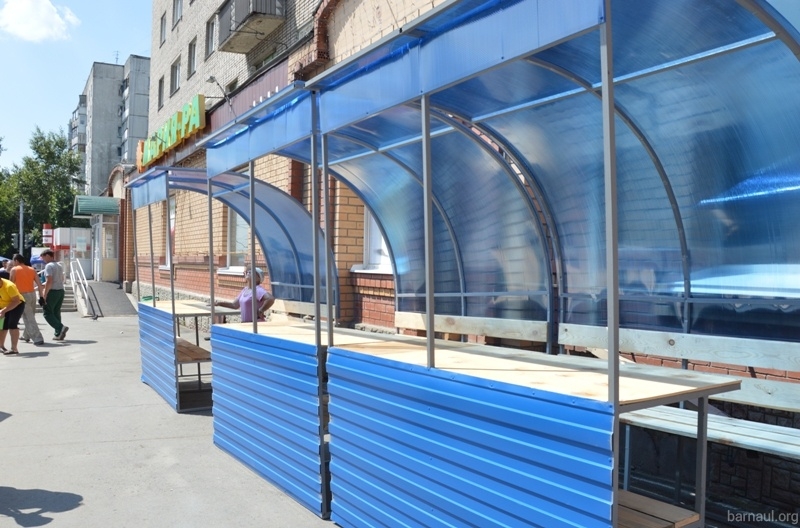 Установка торговых рядовУстановка торговых рядов1.2Освещение территорийОсвещение территорийОсвещение территорийОсвещение территорий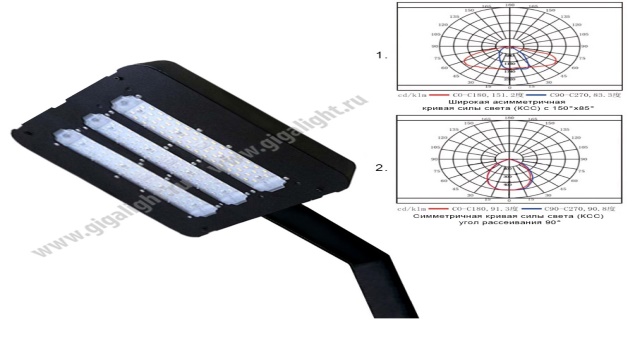 Фонари уличныеЛампы: Энергосберегающие светодиодные1.3Установка пожарного щитаУстановка пожарного щитаУстановка пожарного щита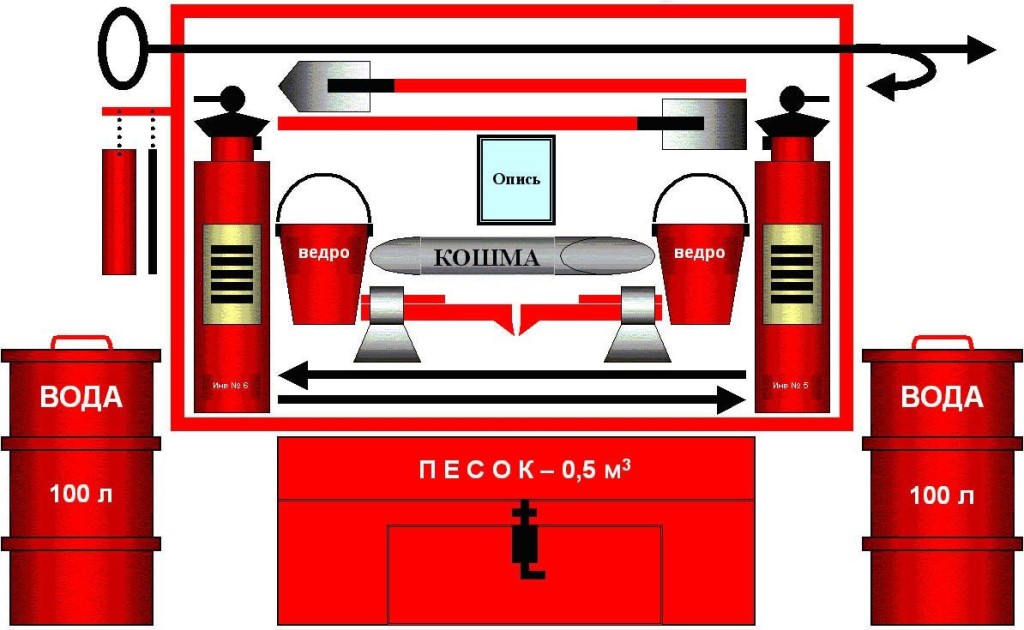 Пожарный щитПожарный щит1.4Установка емкостей для мусораУстановка емкостей для мусораУстановка емкостей для мусораУстановка емкостей для мусора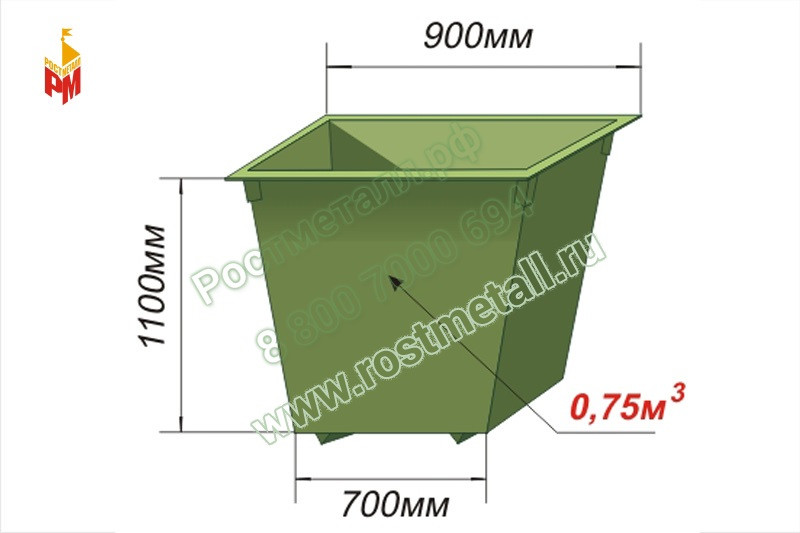 Контейнер для ТКОХарактеристики:                                                               Длина 900мм                                                                                               Ширина 700мм                                                       Высота 1100мм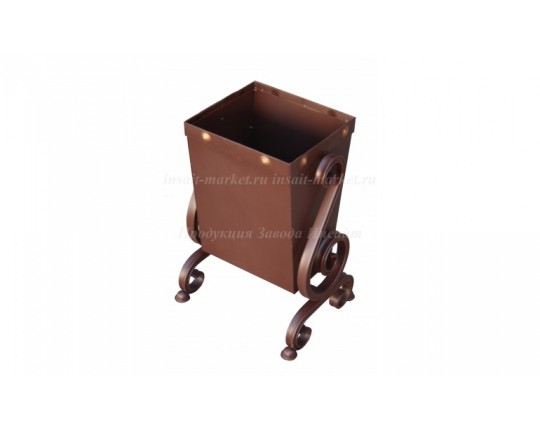 Урна металлическая «Антивандальная»Характеристики:                                                               Длина 395мм                                                                                               Ширина 346мм                                                       Высота 600мм1.51.5ВодоотведениеВодоотведениеВодоотведение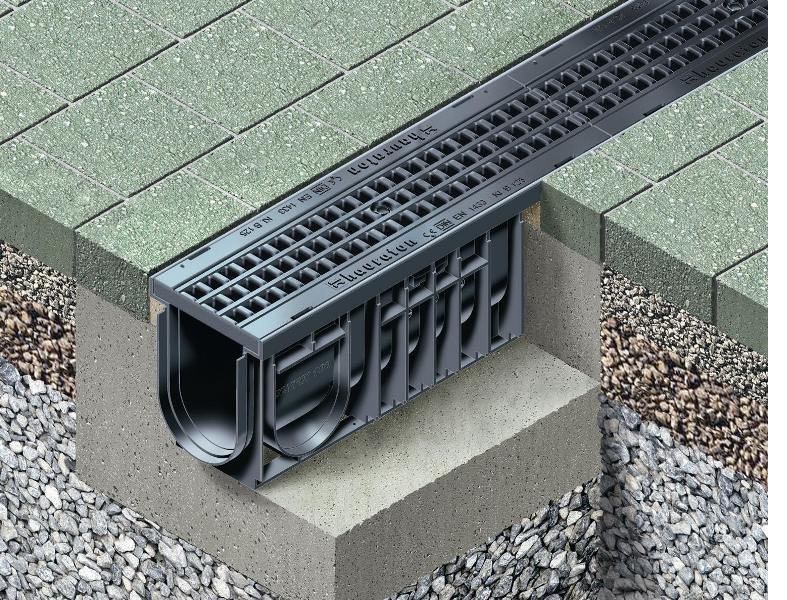 Устройство водоотведения